SHEHROZE SHEHROZE.335619@2freemail.com  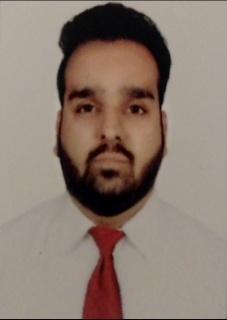 SummaryOffice Management and Foodline Qualified professional. Competent and result driven professional with 9+ Years of rich Experience and competencies in and Management and Food line. The selected pattern of professional and academic qualification has equipped me with in depth knowledge of Management and food line issues as well as it pursues me to learn continuously for ongoing changes and development in my profession. Possess outstanding interpersonal, communication, analytical, persuasion, problem solving, and coordination skills with presentable personality and professional business style. Seeks a challenging supervisory work profile in the Management and Food line sector to share gained knowledge, experience and skills and communication in a professional environment.Professional QualificationsDiploma in Office Management at Skill Development Council (IPA) in 2010Academic Qualification                                                                                                                                                                Bachelor of Arts (B.A) waiting for resultUniversity of Karachi, Sindh, PakistanFine Arts (F.A)At Private candidate, Karachi, Sindh, Pakistan, with (Grade/GPA) C GradeEconomics, Civics, EducationSecondary School Certificate (SSC)At Ailya Secondary school, Karachi, Sindh, Pakistan, with (Grade/GPA) A GradePhysics, Chemistry, Biology.Professional Work Experiences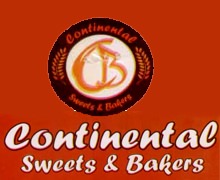 Organization: Continental Sweets n Bakers, Karachi, PakistanDesignation: Manager Duration: July 2013 to December 2016My Responsibilities were:Management & Co-Operate Operations ReportingAssist the accounting department by providing financial ideas and financial       Reporting services.Checked and monitor ISO (International Standard Organizaton) for different            departments.Prepare complete general ledger balance on monthly basis.Facilitate corporate change management process and conduct training sessions      for operational staff as required. Prepares monthly closing entries for subsidiaries and balance related to company.Participate in accurate and timely monthly, quarterly, and yearly close.Perform monthly reconciliation for Balance Sheet and Salary sheets.Perform Cash handling and random spot checks.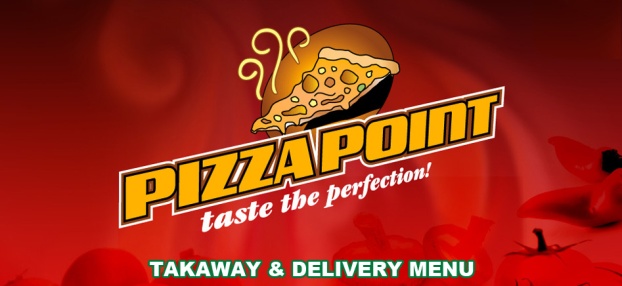 Organization: Pizza Point, Karachi, Sindh, PakistanDesignation: Manager-Asst.ManagerDuration: May 2012 to June 2013My Responsibilities Were:Financial & Management ReportingManage complete financial reporting, Preparation of monthly income statement, balance                          Sheet and cash flow statement.Accumulate cost for each phase of production and prepare job costing sheets for all      Programs and events.Prepare and monitor production budgets and review them monthly to adjust      Variances.Ensure the posting of all the revenue and expense journals on each month end      Closing.Review all the chain sources and ensure the correct treatment and matching      Against the other environmental activity.Deal with daily accounts operations including Payables, Receivables and Fixed Assets activity.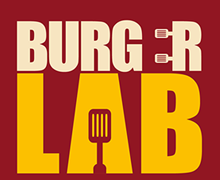 Organization: Burger Lab, Karachi, Sindh, PakistanDesignation: Senior Asst.ManagerDuration:  August 2011 to April 2012My Responsibilities Were:Outlet Reporting & Financial ReportingPrepare Financial Statements in strongly dominated environment on       Monthly, Quarterly and Annually Basis. Prepare monthly Reports and  corporate cash position to facilitate trade       Accounts department. Monitor Payables/Receivables, Inventory, Fixed Assets, Sales and monitor       cash outflow/inflow requirements on daily basis. Visit all the corporate customers to resolve any dispute and ensure month end closing        Of all the outlet balance accurately. 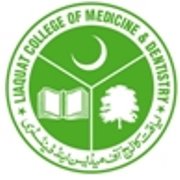 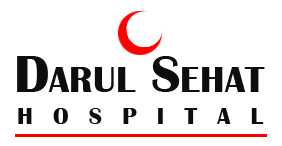 Organization: Liaquat College of Management & Dentistry or                        Darul Sehat Hospital, Karachi , Sindh , PakistanDesignation: College In charge – Computer OperatorDuration: July 2010 to May 2011My Responsibilities Were:Determines sequence of operations by studying production schedule.Prepares equipment for operations by accessing software in computer.Starts operations by entering commands.Maintains operations by monitoring error and stoppage messages; observing entering commands to correct errors and stoppages.Documents problems and actions by completing production logs.Resolves user problems by answering questions and requests.Maintains sheets and records or operations by keeping information confidential.Contributes to team effort by accomplishing related results as need.The student from registration or admission to graduation or leaving provide administrative support to an academic team of lecturers, tutors or teachersProfessional SkillsAble to Work Under Pressure Young, Energetic and Ready to Take on Challenges. Consistently Demonstrated Ability to Gain Quick Insights into New Academic andPractical Situations Time Stress Management Skills Simultaneous Handling of Multiple Tasks. Strong Interpersonal and Communication Skills. A Mature and Flexible Personality and The Ability to Work Well in Teams.Completed Computer Practical Training, MS Windows, MS            Internet Explorer, MS Excel, MS Word Activities &AchievementsOrganized a Seminar on 1st national dental student - September 2009Organized a Seminar on the Role of Computer Skills in Liaquat College of Medicine &                    Dentistry - November 2010 Organized a Workshop on Career Development – May 2009 Organized a Workshop on Management Skills for Supervisor-April 2010      Linguistic AbilityProficient and beginner in English (Written, Spoken, Reading, Listening) Urdu/Hindi/Punjabi Excellent Interpersonal, Communication & Counseling Skills      Other InterestsInterested in learning new techniques to help improve my work, style and personality. Interested in doing things, that matters individual value and the society as a whole    Personal Dossier   Marital Status: Married   Nationality: Pakistan  Reference   Will Be Furnished On Demand__